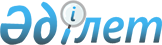 О внесении изменений и дополнений в постановление Правления Национального Банка Республики Казахстан от 29 ноября 2019 года № 232 "Об утверждении Порядка заключения договора о предоставлении микрокредита, в том числе требований к содержанию, оформлению, обязательным условиям договора о предоставлении микрокредита, формы графика погашения микрокредита"Постановление Правления Агентства Республики Казахстан по регулированию и развитию финансового рынка от 19 октября 2020 года № 102. Зарегистрировано в Министерстве юстиции Республики Казахстан 29 октября 2020 года № 21530
      В соответствии с пунктом 3 статьи 4 Закона Республики Казахстан от 26 ноября 2012 года "О микрофинансовой деятельности" Правление Агентства Республики Казахстан по регулированию и развитию финансового рынка ПОСТАНОВЛЯЕТ:
      1. Внести в постановление Правления Национального Банка Республики Казахстан от 29 ноября 2019 года № 232 "Об утверждении Порядка заключения договора о предоставлении микрокредита, в том числе требований к содержанию, оформлению, обязательным условиям договора о предоставлении микрокредита, формы графика погашения микрокредита" (зарегистрировано в Реестре государственной регистрации нормативных правовых актов под № 19697, опубликовано 11 декабря 2019 года в Эталонном контрольном банке нормативных правовых актов Республики Казахстан) следующие изменения и дополнения:
      в Порядке заключения договора о предоставлении микрокредита, в том числе требованиях к содержанию, оформлению, обязательным условиям договора о предоставлении микрокредита, форме графика погашения микрокредита, утвержденном указанным постановлением:
      пункт 4 изложить в следующей редакции:
      "4. Договор содержит условия, установленные законодательством Республики Казахстан для договоров соответствующего вида, условия, определенные по соглашению сторон, а также следующие обязательные условия:
      1) общие условия договора;
      2) права заемщика;
      3) права организации;
      4) обязанности организации;
      5) ограничения для организации;
      6) ответственность сторон за нарушение обязательств;
      7) порядок внесения изменений в условия договора.
      Договор о предоставлении микрокредита, не связанного с осуществлением предпринимательской деятельности, сумма которого превышает сто месячных расчетных показателей, содержит порядок досудебного урегулирования задолженности, который предусматривает:
      1) направление заемщику-физическому лицу с использованием средств связи, обеспечивающих фиксирование доставки, не позднее пятнадцати календарных дней с даты наступления просрочки исполнения обязательства по договору уведомления, содержащего указания на:
      необходимость внесения платежей по договору с указанием размера просроченной задолженности, в том числе основного долга, вознаграждения и неустойки (штрафа, пени) на дату, указанную в уведомлении;
      возможность урегулирования задолженности по соглашению сторон в течение тридцати календарных дней с даты наступления просрочки исполнения обязательства по договору путем обращения заемщика-физического лица в организацию способом, предусмотренным договором, с заявлением, содержащим сведения о причинах возникновения просрочки исполнения обязательства по договору, доходах и других подтвержденных обстоятельствах (фактах), которые обуславливают его заявление о внесении изменений в условия договора;
      последствия невыполнения заемщиком своих обязательств по договору о предоставлении микрокредита, в том числе право организации взыскать задолженность, включая основной долг, вознаграждение и неустойку (штраф, пеню) на основании исполнительной надписи нотариуса без получения согласия заемщика-физического лица, в случае необращения в организацию в течение тридцати календарных дней с даты наступления просрочки исполнения обязательства или недостижения соглашения c заемщиком-физическим лицом по урегулированию задолженности.
      Уведомление считается доставленным, если оно направлено должнику одним из следующих способов, предусмотренных договором:
      на адрес электронной почты, указанный в договоре;
      по месту жительства, указанному в договоре, заказным письмом с уведомлением о его вручении, в том числе получено одним из совершеннолетних членов семьи, проживающим по указанному адресу;
      с использованием иных средств связи, обеспечивающих фиксирование доставки.
      В случае возврата уведомления с отметкой о невозможности его вручения адресату, получателю, либо в связи с отказом в его принятии, а также не подтверждением его принятия при использовании иного средства связи, указанного в настоящем подпункте, уведомление считается направленным надлежащим образом;
      2) право заемщика-физического лица в течение тридцати календарных дней с даты наступления просрочки исполнения обязательства по договору обратиться в организацию способом, предусмотренным договором, с заявлением, содержащим сведения о причинах возникновения просрочки исполнения обязательства по договору, доходах и других подтвержденных обстоятельствах (фактах), которые обуславливают его заявление о внесении изменений в условия договора;
      3) рассмотрение организацией в течение пятнадцати календарных дней после дня получения заявления заемщика-физического лица предложенных изменений в условия договора и сообщение в письменной форме либо способом, предусмотренным договором, о (об) согласии, своих предложениях по урегулированию задолженности или мотивированном отказе;
      4) право организации взыскать задолженность, включая основной долг, вознаграждение и неустойку (штраф, пеню), на основании исполнительной надписи нотариуса без получения согласия заемщика-физического лица в случаях: 
      необращения заемщика-физического лица в организацию для урегулирования задолженности по соглашению сторон и непредоставления заемщиком-физическим лицом заявления по задолженности в течение тридцати календарных дней с даты наступления просрочки исполнения обязательства; 
      недостижения соглашения по урегулированию задолженности по результатам рассмотрения заявления заемщика-физического лица и непредставления заемщиком-физическим лицом возражений по задолженности.
      Непредоставление заемщиком-физическим лицом заявления по задолженности является признанием его вины в неисполнении обязательства.";
      пункт 7 изложить в следующей редакции: 
      "7. К договору прилагается подписанный его сторонами график погашения микрокредита по форме согласно приложению к Порядку.
      График погашения сторон по соглашению сторон может содержать дополнительные сведения.
      Требования, установленные настоящим пунктом, не распространяются на договор о предоставлении микрокредита, указанный в пункте 3-1 статьи 4 Закона, в случае если погашение микрокредита осуществляется единовременным платежом в конце срока микрокредита.";
      часть четвертую подпункта 4) пункта 10 изложить в следующей редакции:
      "Требования настоящего подпункта не распространяются на соглашение о предоставлении (открытии) кредитной линии, а также на договор о предоставлении микрокредита, указанный в пункте 3-1 статьи 4 Закона, в случае если погашение микрокредита осуществляется единовременным платежом в конце срока микрокредита.";
      части вторую и третью пункта 11 изложить в следующей редакции:
      "К договору, заключаемому с заемщиком физическим лицом, получающим микрокредит, не связанный с осуществлением предпринимательской деятельности, прилагается титульный лист, который является неотъемлемой частью договора.
      Титульный лист излагается в виде начальных листов договора, и содержит условия, предусмотренные в подпунктах 1), 2), 3), 4), 5), 6), 7) и 9) пункта 5 Порядка в указанной последовательности. Текст договора печатается на листах формата А4, шрифтом – "Times New Rоmаn" размером не менее 12, с обычным межбуквенным, одинарным межстрочным интервалом и применением абзацных отступов.";
      пункты 12 и 13 изложить в следующей редакции:
      "12. Условия, предусмотренные в подпунктах 8), 10), 11) и 12) пункта 5 и подпункте 6) пункта 4 Порядка излагаются в договоре в указанной последовательности после титульного листа.
      В случае заключения договора на условиях присоединения в соответствии со статьей 389 Гражданского кодекса Республики Казахстан (Общая часть) от 27 декабря 1994 года, часть договора (заявление о присоединении), представляемая заемщику, соответствует требованиям части третьей пункта 11 Порядка, содержит условия, предусмотренные настоящим пунктом, которые указываются в части договора (заявлении о присоединении) после титульного листа в соответствующей последовательности.
      13. При предоставлении микрокредита посредством заключения соглашения о предоставлении (открытии) кредитной линии, а также в рамках него договора (договоров), являющегося (являющихся) неотъемлемой (неотъемлемыми) частью (частями) соглашения о предоставлении (открытии) кредитной линии и на основании которого (которых) осуществляется выдача очередного микрокредита:
      соглашение о предоставлении (открытии) кредитной линии соответствует требованию части третьей пункта 11 Порядка;
      в соглашении о предоставлении (открытии) кредитной линии указываются общая сумма и общий срок микрокредита;
      условия, предусмотренные в подпунктах 1), 2), 3), 4), 5), 7) и 12) пункта 5 Порядка, излагаются в договоре в указанной последовательности;
      условия, предусмотренные в подпунктах 6), 8), 9), 10), 11) и 13) пункта 5 Порядка, подпунктах 6) и 7) пункта 4, а также пунктами 8, 9, 10 и 11 Порядка, в случае их указания в соглашении о предоставлении (открытии) кредитной линии не требуют дополнительного указания в договоре.";
      приложение изложить в редакции согласно приложению к настоящему постановлению.
      2. Департаменту защиты прав потребителей финансовых услуг в установленном законодательством Республики Казахстан порядке обеспечить:
      1) совместно с Юридическим департаментом государственную регистрацию настоящего постановления в Министерстве юстиции Республики Казахстан;
      2) размещение настоящего постановления на официальном интернет-ресурсе Агентства Республики Казахстан по регулированию и развитию финансового рынка после его официального опубликования;
      3) в течение десяти рабочих дней после государственной регистрации настоящего постановления представление в Юридический департамент сведений об исполнении мероприятия, предусмотренного подпунктом 2) настоящего пункта.
      3. Контроль за исполнением настоящего постановления возложить на курирующего заместителя Председателя Агентства Республики Казахстан по регулированию и развитию финансового рынка.
      4. Настоящее постановление вводится в действие по истечении одного месяца после дня его официального опубликования.
      График погашения микрокредита от _________________________________________
                                                                                                          (день, месяц, год)
к Договору о предоставлении микрокредита (дополнительному соглашению к договору
о предоставлении микрокредита) №___________ от ___________ (день, месяц, год) тенге
      Пояснения:
      В графе 1 вводятся даты совершения платежей (первая дата является датой выдачи суммы микрокредита).
      В графе 2 вводятся суммы платежей заемщика (первая сумма платежа со стороны заемщика отсутствует).
      В графах 3 и 4 вводятся суммы вознаграждения и основного долга, составляющие сумму платежа заемщика.
      В графе 5 вводятся остатки основного долга (задолженности) после произведенного очередного платежа заемщика.
      В строке "Итого" вводятся суммы потоков платежей по графам 2, 3 и 4.
					© 2012. РГП на ПХВ «Институт законодательства и правовой информации Республики Казахстан» Министерства юстиции Республики Казахстан
				
      Председатель Агентства
Республики Казахстан
по регулированию
и развитию финансового рынка                               М. Абылкасымова
Приложение
к постановлению
Правления Агентства
Республики Казахстан
по регулированию и развитию
финансового рынка
от 19 октября 2020 года № 102Приложение
к Порядку заключения договора
о предоставлении микрокредита,
в том числе требований
к содержанию, оформлению,
обязательным условиям договора
о предоставлении микрокредита,
формы графика погашения микрокредитаФорма
Дата платежа
Платежи за период
Платежи за период
Платежи за период
Платежи за период
Остаток основного долга (задолженности)
Дата платежа
Сумма платежа
в том числе
в том числе
в том числе
Остаток основного долга (задолженности)
Сумма платежа
Вознаграждение
Вознаграждение
Основной долг
Остаток основного долга (задолженности)
1
2
3
3
4
5
Итого:
Годовая эффективная ставка вознаграждения (по договору, указанному в пункте 3-1 статьи 4 Закона - значение вознаграждения):
Годовая эффективная ставка вознаграждения (по договору, указанному в пункте 3-1 статьи 4 Закона - значение вознаграждения):
Годовая эффективная ставка вознаграждения (по договору, указанному в пункте 3-1 статьи 4 Закона - значение вознаграждения):
Годовая эффективная ставка вознаграждения (по договору, указанному в пункте 3-1 статьи 4 Закона - значение вознаграждения):
Годовая эффективная ставка вознаграждения (по договору, указанному в пункте 3-1 статьи 4 Закона - значение вознаграждения):
_______ процентов
Выбранный заемщиком метод погашения микрокредита
Выбранный заемщиком метод погашения микрокредита
Выбранный заемщиком метод погашения микрокредита
Выбранный заемщиком метод погашения микрокредита
Выбранный заемщиком метод погашения микрокредита
_________(аннуитетный, дифференцированный или другой метод в соответствии с внутренними правилами микрофинансовой организации)
Реквизиты организации
Реквизиты организации
Реквизиты организации
Реквизиты заемщика
Реквизиты заемщика
Реквизиты заемщика
Подпись представителя организации
Подпись представителя организации
Подпись представителя организации
Подпись заемщика/представителя заемщика
Подпись заемщика/представителя заемщика
Подпись заемщика/представителя заемщика